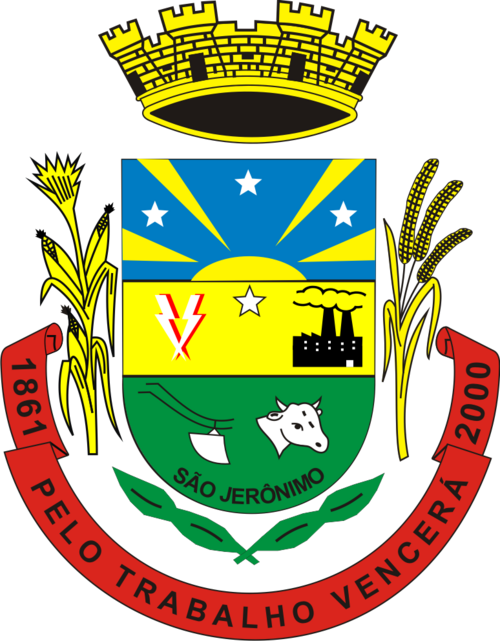 PREFEITURA MUNICIPAL DE SÃO JERÔNIMOESTADO DO RIO GRANDE DO SULRua Cel. Antônio Soares de Carvalho, 558 | Fone/Fax: (51) 3651-1744CNPJ: 88.117.700/0001-01PROCESSO DE LICITAÇÃOModalidade:Nº:Data:Objeto